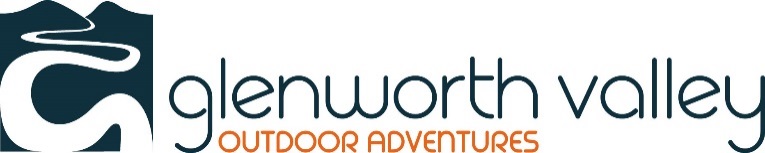 
Glenworth Valley Horse Riding P/L ABN: 95 002 589 362  T/A Glenworth Valley Outdoor Adventures
___________________________________________________________________________________________________________OUTDOOR ADVENTURE EXPERIENCES   |   CAMPING & ACCOMMODATION   |   AGISTMENT   |   EVENTS   69 Cooks Rd, Glenworth Valley NSW 2250     p: 02 4375 1222     e: adventures@glenworth.com.au     www.glenworth.com.au______________________________________________________________________________________________________________________APPLICATION FOR EMPLOYMENTFOOD AND BEVERAGE ATTENDENT Have you been to Glenworth Valley before?				                                       Yes             No		Do you smoke? 				                                       Yes             No	Have you smoked in the past 6 months?				                                       Yes             No	I am interested in applying for the following positions (Please tick more than one box if applicable):  Wait Staff              Bar Staff             Barista             Front of House             Back of House          Kiosk/ Café                 Please indicate when you are normally available to work? (Please tick more than one box if applicable)For general background purposes, please indicate the total number of times you have participated in the following activities in your life, if any?
Glenworth Valley Outdoor Adventures is a multifaceted business.  As a result we often have casual work available in other areas of the business.  Please indicate below any areas of the business you are also interested and potentially available to work in?  Please note that a separate application may need to be completed depending on which other roles you are also interested in.  	Horse riding lesson instructor – school holidays or weekends   	Horse riding adventure guide – midweek or weekends 	Adventure consultant / admin work (phone and web booking enquiries) – midweek	Front office / reception duties – weekends	Table waiting in the Valley Events Centre (primarily weddings and corporate groups) midweek or weekends	Bar work in the Valley Events Centre (primarily weddings and corporate groups) – midweek or weekends	Kitchen / kiosk doing food prep/kitchen hand work in the Valley Events Centre kitchen/Kiosk   	Cleaner work in our deluxe eco cabins – midweek or weekends	Farm labouring work in the farm maintenance department – mid weekPlease provide a brief outline of your experience in the hospitality industry and what skills and roles you are capable of performing.If you indicated earlier in this application that you are interested in being considered for casual work in other areas of the business please provide a brief outline of your relevant experience for doing this type of work as well?  Please provide an honest and accurate self-assessment of your competency in the following areas.  Please don’t be deterred if you have no or very little competency in a number of areas, this is normal.  We are just trying to get an understanding of your skills and abilities.    If required, on the job training can be provided to assist suitable candidates.  Out of 10, with 1 being the lowest and 10 being the highest, how competent and experienced are you with:Please list all qualifications, licences and training that you have undertaken (such as Educational and First Aid etc)?Short listed candidates are required to demonstrate their suitability via a volunteer trial day.  If you are successful, you will be paid for this day.  Are you prepared to undertake a volunteer trial day if you are short listed?     		Yes 	No Employment at GVOA is offered to employees on a six (6) month trial basis which may be extended for a further period if required.  Are you prepared to undertake a trial period of employment?		Yes 	No All GVOA bar and wait stuff must be over 19 and have a valid RSA certificate. Do you currently have an RSA certificate or prepared to obtain one prior to employment? 		Yes 	No Employees of GVOA are required by law to have a Working With Children (WWC) clearance.  	Are you prepared to obtain your own WWC clearance? 		Yes 	No If you already have WWC clearance, please state the number and expiryThe Government is likely to initially require that only fully Covid 19 vaccinated employees are permitted return to work.   Are you willing to voluntarily disclose your Covid 19 vaccination status for rostering purposes If so, please answer the below. 			Yes 	No  Are you fully or part way through being vaccinated				Yes 	No If No, are you prepared to receive your covid-19 vaccination within the next few weeks?  				Yes 	No All applicants are required to include a copy of their proof of identity such as drivers licence etc.Have you attached a copy of your photo ID to this application?				Yes 	No 	Do you have any injuries or disabilities that may affect your ability to carry out the duties stated in the job description?				Yes   	No 	If yes, please describePlease provide details of any workers compensation claims made (or pending) by you or on your behalf?  Please be advised that extensive employment background checks are carried out during the final stages of the recruitment process for all short listed candidates, so please answer accurately.Please outline any disputes or grievances you have pursued against any previous employers.Please provide details of the last three positions you have held.  Position 1 (Most Recent)Position 2Position 3What aspects of this position appeal to you the most and why? What do you believe are some of the main challenges faced in this position and how would you overcome these? What do you regard as your best skills and past experiences that make you the best candidate for this position? Please provide as much detail as possible about your goals and ambitions for the next three to five years?Comments: Is there anything else that you would like to add or that you are curious about in relation to the role?  Please include your resume. Signature:	_____________________________________________________________________________________________________Date:		Please note that Glenworth Valley is a smoke-free environment and smoking anywhere on our premises is prohibited.Name:Address:Mobile:Home:Email:D.O.B: 5 days per week  3-5 days per week  1-3 days per week  Midweek only Weekends only Both midweek and weekends  School holidays only  Occasional (here & there) Other:AbseilingHorse RidingKayakingQuad BikingCamping12345678910Hospitality Food handling practicesProviding outstanding service to customersAccuracy and attention to detailWorking at a fast pace under pressureProblem solving and initiativeGeneral Bar Skills Barista SkillsWait Skills Back of house skills Front of house skills Operating POS systemsEnter WWC and expiry hereCompanyPosition heldEmployment datesFromToName of supervisorContact phone numberDescription of dutiesReason for leavingCompanyPosition heldEmployment datesFromToName of supervisorContact phone numberDescription of dutiesReason for leavingCompanyPosition heldEmployment datesFromToName of supervisorContact phone numberDescription of dutiesReason for leaving